Persönliche Fürbitten Du brauchst:StiftePapierEine selbstgebaute „Klagemauer“ aus Ziegelsteinen, in deren Löchern man die Bitten stecken kann. Hinweise: Wählt eine der beiden Fürbitten-Stationen aus!In Absprache mit eurer*eurem Verantwortlichen aus dem Pastoralteam könnt ihr diese Fürbittwand evtl. auch in der Kirche stehen lassen, so dass andere ebenfalls ihre Gebete dorthin bringen können.Da es sich bei den Zettelchen um Gebete handelt, ist es gut, wenn sie nicht einfach weggeschmissen werden. Ihr könnt zum Beispiel ein Feuer machen, in welchem alle Gebete verbrennt werden.Für die Minis:
-------------------------------------------------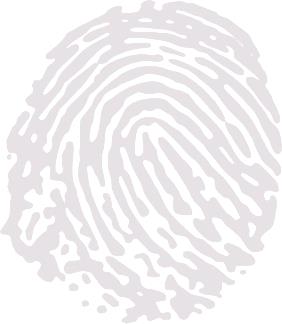 Wenn ihr im Gottesdienst ministriert, dann werdet ihr dort gebraucht, damit alles reibungslos ablaufen kann. Aber ihr macht oft auch Dinge stellvertretend für die ganze Gemeinde, weil es sonst ein bisschen eng im Altarraum wird. Beim Einzug, wenn ihr die Kollekte an den Altar bringt, wenn ihr die Gaben zum Altar bringt und so weiter. Gerade in dieser Zeit ist es wichtig, dass wir für Menschen beten, welchen es gerade nicht gut geht. Deshalb: Möchtest du stellvertretend für andere beten? Wen aus eurer Gemeinde gibt es, für den du Gott um etwas bitten möchtest? Schreibt dein Gebet, deine Bitte auf und steck sie in die Fürbittwand. Bitte Gott, dein Gebet zu erhören. 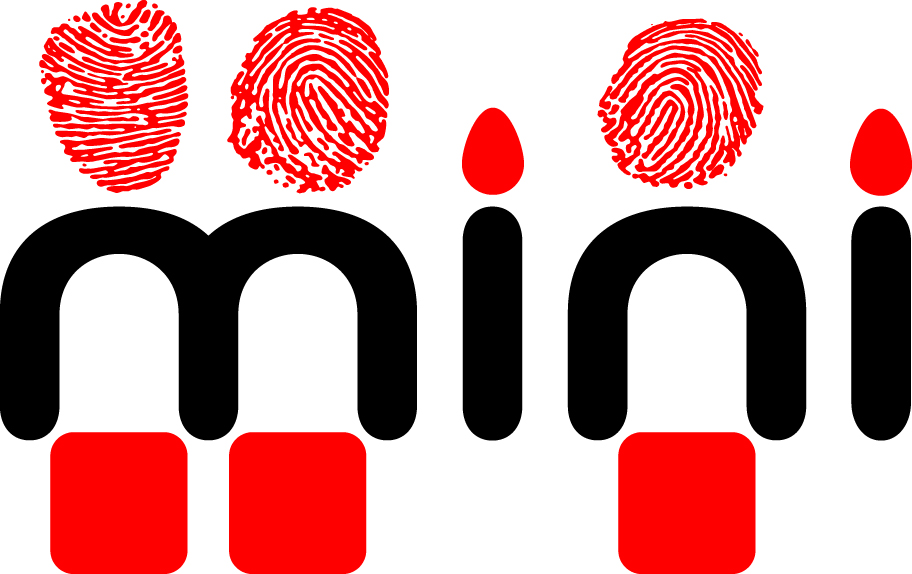 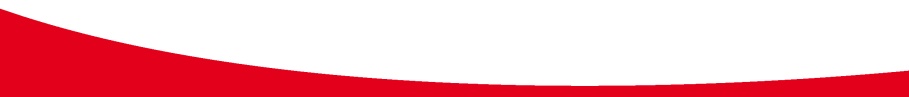 